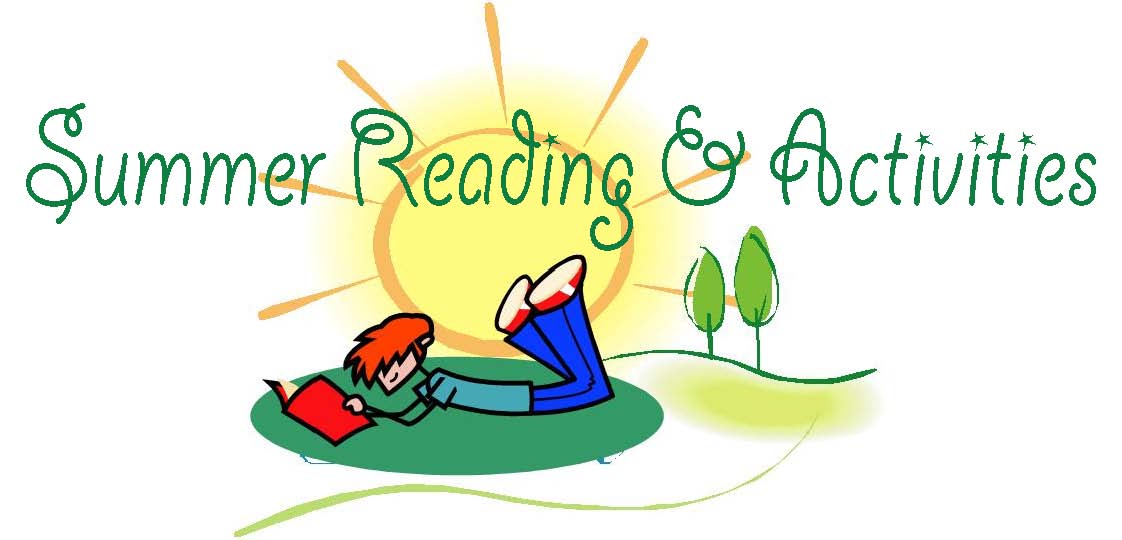 June 2014Dear Fifth Grader,Congratulations on your promotion and welcome to fifth grade! Your fifth grade teacher is already looking forward to meeting you and is planning curriculum that will make your next year of school fun, productive, and busy! In order to be successful in fifth grade, you will need to keep your math, reading, and writing skills sharp this summer. Here is what you need to do:Keep reviewing those math facts! You may think you are finished with multiplication, but those facts slip away over the long summer if you don’t review! Throughout fifth grade, your teacher will be giving you timed tests in addition, subtraction, and multiplication, as well as, division. We measure proficiency as the ability to answer 100 facts correctly in five minutes or less. Do you like to read? The more you read, the more you enjoy reading. During this long summer vacation, make a pact with yourself to read every day! Did you know that if you read for only 15 minutes per day all summer, you will have read for over 20 hours by the time you return to school? We encourage you to read a book from the SSYRA book list, and be prepared to take an Accelerated Reader test on it when you return. You can find the SSYRA book list attached to this form.By the end of the year, you also will be required to know where to locate and how to spell all 50 states and capitals. Here are a few websites to help you practice: http://www.yourchildlearns.com/mappuzzle/us-puzzle.htmlhttp://www.sheppardsoftware.com/web_games.htmhttp://www.abcya.com/us_states_and_capitals.htmWe are excited about our upcoming year with you! Have a super summer!Sincerely,Your Fifth Grade Teachers